Avant traitement de votre commande, veuillez avoir l’obligeance de nous indiquer en plus des informations générales sur le renvoi, si les marchandises ont été en contact avec des substances dangereuses,  l’environnement et les équipements de l'usine, ceci afin de protéger nos employés. Veuillez joindre cette déclaration aux documents d’expédition et l’apposer sur l’emballage.Motif de renvoi et action à prendre Réparation       Révision      Modification      Réclamation      Livraison/commande incorrecte       Modèle  Estimation souhaitée               Consultation souhaitée                   Approbation de réparation accordéeDescription défautQuelle partie de la vanne est défectueuse ??         Régulateur      Siège de vanne      Actionneur      Exécution tige      Autre      Description défaut :      Fréquence du défaut :   L’erreur se produit de façon permanente       L’erreur ne se produit que       sporadiquementContamination et mesures de protection Le matériel n’était pas utilisé.    Le matériel n’est pas entré en contact avec des polluants. Le matériel est entré en contact avec des polluants, à savoir :Si le matériel est entré en contact avec des polluants, veuillez nous envoyer la fiche de données de sécurité 
en allemand ou en anglais. Le matériel a été nettoyé à l’intérieur et à l’extérieur. Aucune précaution de sécurité particulière n'est nécessaire pour le traitement. Les précautions de sécurité suivantes sont nécessaires pour un traitement ultérieur :Lieu, Date :            	Signature :       En signant, vous confirmez que vos informations sont complètes et correctes.Expéditeur Destinataire Société :       Rue :       Commune :       Contact :       N° Tel. :       E-Mail :       Informations vannes / équipementsDésignation de la vanne :       Numéro d‘article :      Numéro de commande :      Schubert & Salzer Control Systems GmbH ServiceBunsenstraße 38 85053 Ingolstadt E-Mail: Info.cs@schubert-salzer.comInformations fluide :Vapeur :                       Eau :                             Azote :                          Dioxyde de carbone :   Oxygène :                    Autre :                               Inflammable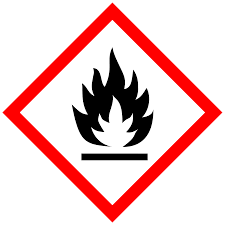 Comburant 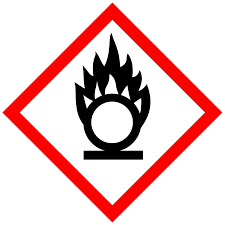 Corrosif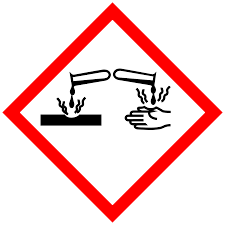 Explosif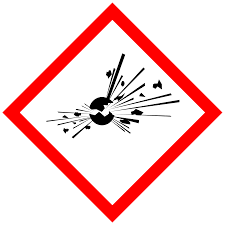 Toxique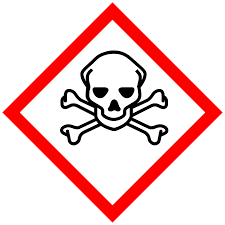 Dangereux pour la santé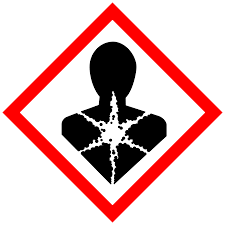 Irritant ou sensibilisant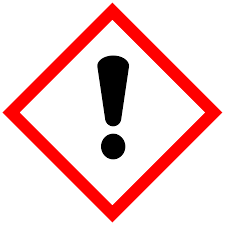 Dangereux pour l’environnement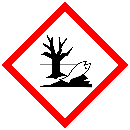  Lunettes de sécurité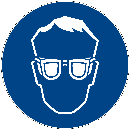 Gants de sécurité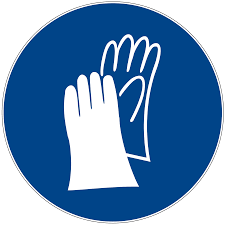 Masque de protection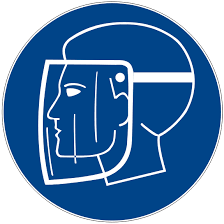 Vêtements de protection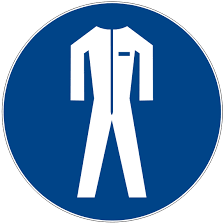 Masque respiratoire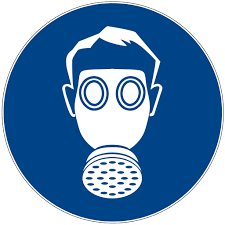 